Технологическая карта урока окружающего мира по теме: «Разнообразие растений».Тип урока: урок изучения нового материала.  Цель урока: создать условия для усвоения детьми новой информации об основной классификации растений; рассмотреть особенности каждой группы растений их сходство и различие.Задачи урока:Образовательная: познакомить учащихся с группами растений и их признаками (по которым можно различить растения разных групп);Развивающая: учить наблюдать, анализировать, сравнивать и обобщать полученные знания;Воспитательная: воспитывать умение работать в коллективе; любовь и бережное отношение к природе.Коммуникативные УУД: Уметь донести свою позицию до собеседника, слушать других, пытаться принимать другую точку зрения; читать в слух и про себя тексты учебников выделять в них главное;Регулятивные УУД: Самостоятельно формулировать цели урока после предварительного обсуждения (совместно с учителем); проговаривать предстоящую работу на уроке.Познавательные УУД: Формировать умение извлекать информацию, представленную в разных формах; перерабатывать полученную информацию: делать выводы в результате совместной работы всего класса.Планируемый результат: учащиеся должны научиться определять растения разных групп; анализировать, сравнивать и делать выводы из изученного материала.Методы обучения: словесный, наглядный, практический.Оборудование:  учебник «Мир вокруг нас» А. Плешаков, рабочая тетрадь, проектор, электронная презентация, карточки со словами, плакат.Для учащихся: учебник «Мир вокруг нас» А. Плешаков, рабочая тетрадь, таблица, сигнальные карточки, атлас-определитель, картинки.Ход урока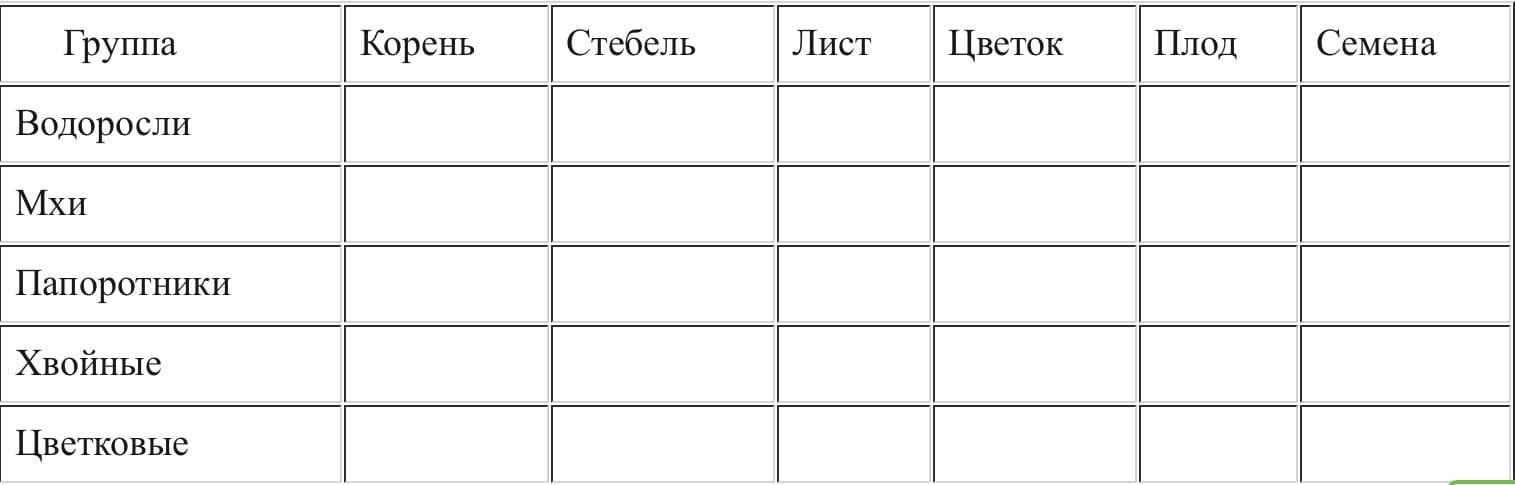 
Водоросли. У них отсутствуют корень, стебель, лист, цветок, плод и семена. Слово «водоросли» означает, что это растения, живущие в воде. Водоросли бывают разной окраски: красные, золотистые, зеленые. Всего известно около 30 тысяч видов водорослей.  Некоторые водоросли крепятся ко дну. К ним относятся, например, крупные зелёные скопления, которые называют тиной.

Мхи. У них есть только стебель и лист, других частей мхи не имеют. Большинство мхов предпочитают влажные тенистые места. Если взять в руки мох, сжать его, то из него вытечет много воды. Вытягивать воду из почвы не надо, поэтому у мхов нет корней.

Папоротники. У них есть корень, стебель, листья, других частей они не имеют. Папоротники встречаются в лесах, на стволах крупных деревьев, на скалах, на болотах, в реках и озёрах, по обочинам дорог. Папоротник относится к числу наиболее древних растений. 
Хвойные растения. У них есть корень, стебель - ствол, листья – хвоинки. Цветков и плодов они не имеют. Семена хвойных растений находятся в защищающих их шишках. В один из сухих дней чешуйки шишек раскрываются, освобождая созревшие семена. 

Цветковые растения. У них есть все части: корень, стебель, лист, цветок, плод с семенами.
Цветковые растения встречались на Земле ещё со времён динозавров. Цветковые растения – самый обширный отдел растительного мира. 250 тысяч видов растений насчитывают учёные – ботаники.  Эти растения самые разнообразные.Этап Деятельность учителя Деятельность обучающихсяПримечанияОрганизационный момент- Здравствуйте, ребята! Я рада вас видеть!- Проверим вашу готовность к уроку. Напомню, что вам понадобится: учебник окружающего мира, тетрадь на печатной основе, дневник, пенал и раздаточный материал. - Отлично! Вижу, что вы готовы к работе. Тихо садимся на свои места. - (Приветствуют учителя стоя). - (Проверяют свою готовность к уроку).- (Тихо садятся на свои места).Актуализация знанийРебята, для того, чтобы узнать тему урока, отгадайте загадки:-Только троньОтдёрнешь ладонь:Обжигает, как огонь.На зелёной хрупкой ножкеВырос шарик у дорожки.Ветерочек прошуршалИ развеял этот шар.Вдоль дорожек его встретишь,Ранки, ссадины излечишь,Сорвёшь листочек осторожно.Кто нас излечит?Как можно назвать одним словом все эти отгадки?-крапива.-одуванчик.-подорожник.-Растения.Слайд 1Слайд 2Слайд 3Разъяснение обучающимся целей и задач урока- Сформулируйте тему нашего урока. - Какую цель мы для себя поставим? Разнообразие растений.-Мы должны познакомиться с разнообразием растений.-Узнать, на какие группы делятся растения.-Научиться отличать группы растений между собой.Слайд 4(Опорные слова на доске)Познакомимся…Узнаем…Научимся…Освоение новых знаний. Переход от теории к практикеПеред вами, на столах лежат карточки № 1 с высказываниями. Если вы согласны с высказыванием поставьте +, если не согласны -.В конце урока, после изучения темы мы сравним ваши ответы.-Посмотрите на картинку и назовите эти растения.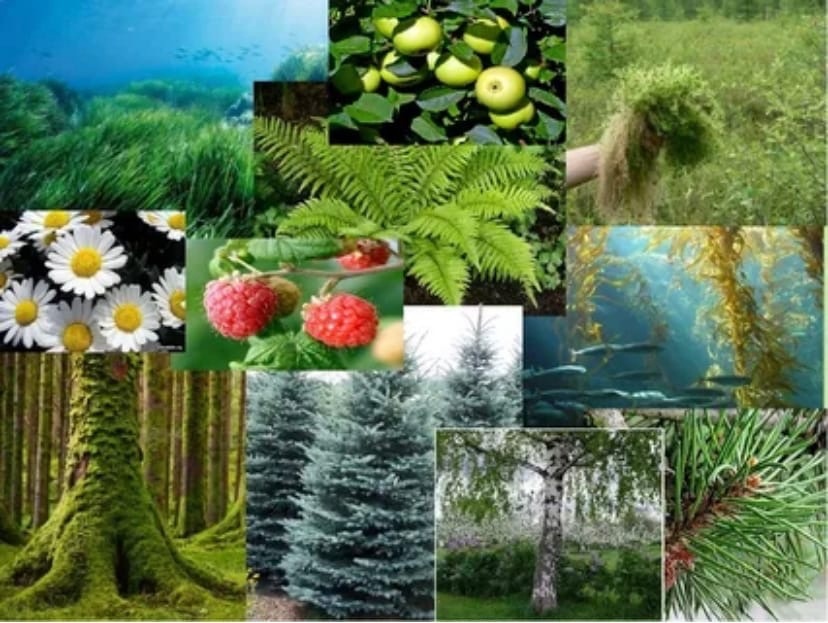 -В толковом словаре Сергея Ивановича Ожегова указано, Ботаника, это наука, изучающая растения.-Учёные-ботаники делят растения на несколько групп.-Подумайте, на какие группы мы можем разделить эти растения по месту произрастания?-А по какому признаку я разделила эти растения? (если учитывать их значение в окружающей среде и для людей)-А по строению стебля?                                       Растения-Растения на Земле встречаются повсюду. Вы, наверное, слышали такое выражение: «Растения – зелёная одежда Земли». Как вы это понимаете?
- Верно, растения образуют луга, леса. Зелёный наряд делает нашу планету удивительной.-Вспомним части растения.ШТОРКАРабота по учебнику.Рассмотрите в учебнике иллюстрацию на странице 69. Сравните растения, найдите сходства и различия.- Прочитайте текст на странице 70.-На какие группы делится царство растений? -Запишите ответы в карточку № 2, которая лежит у вас на парте.-Где растут водоросли? -Где можно встретить мхи? -Как узнать папоротники? -Назовите хвойные растения. - Какая из групп наиболее разнообразна?  -Вспомним правила работы в парах.-В парах заполните карточку № 3 простым карандашом,Пользуясь информацией из учебника на стр. 70Прочитайте, что вы узнали про: Водоросли, мхи, папоротники, хвойные растения, цветковые растенияПроверим ваши ответы с эталоном на доске.ШторкаФизкультминутка: Деревья, кустарники, травы.Работа в рабочей тетради№ 1 (страница 39)- Прочитайте задание. Рассмотрите рисунки. На каждом рисунке изображены представители разных групп царства растений. Найдите их отличительные признаки, пронумеруйте рисунки. (2, 4, 5, 1, 3.)После выполнения задания поводится взаимопроверка.У вас на столах лежит карточка № 2.Восстановите текст.-Работа с деформированным текстом.
Царство растений очень ____________. Ученые- ____________ делят его на ____________ групп. Среди них ____________, ____________, ____________, ____________ и ____________ растения. В каждой группе ____________ много видов.Вернёмся к карточке № 1 Проверим ваши ответы. Ответьте на вопросы «Верите ли вы?»Вопросы:1.     Верно ли, что наука, изучающая растения называется ботаникой? (да)
 2.     У мхов есть корень, стебель, лист, цветок?     (нет)
 3.     У цветковых растений есть корень, стебель, лист, цветок, плоды с семенами? (да)
 4.     У папоротников есть цветы? (нет)
 5.      Растение –  живой организм? (да)
 6.     Водоросли имеют корень, стебель, листья и цветок.  (нет)-Заполняют карточки.-Водоросли, ель, берёза, малина, мох, яблоня, сосна, папоротник.-Водные и наземные.-Культурные и дикорастущие.-Деревья, кустарники, травы.-Корень, стебель, лист, плод, цветок.-У одних растений есть цветки, у других нет. - У одних растений иголки,  видоизменённые листья, у других – листья. -Одни растения живут в воде,  другие на суше.-Водоросли, мхи, папоротники, хвойные растения, цветковые растения.-Записывают группы растений в карточку.-В воде.-Во влажных местах.-По красивым листьям, похожим на перья.Сосна, ель, кедр, можжевельник и др.Цветковые растения.Читают текст и заполняют таблицу.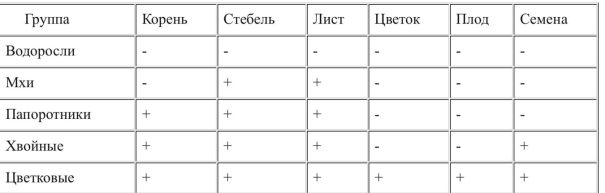 Деревья: берёза, осина, клёнКустарники: малина, смородина, сиреньТравы: клевер, колокольчик, крапива, подорожникЦарство растений очень разнообразно. Ученые- ботаники делят его на несколько групп. Среди них водоросли, мхи, папоротники, хвойные и цветковые растения. В каждой группе растений много видов.Слайд 5Оформляю на доске схему с помощью карточекСлайд 11БОТАНИКА-наука, изучающая растения.Слайд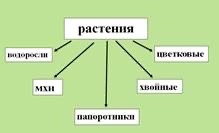 Слайды 13-17Подведение итогов. Рефлексия- Наш урок подходит к концу. Вспомним цель, которую перед собой ставили в начале урока. Как вы считаете, мы смогли ее добиться? -Перечислите группы растений, изученные на уроке.- О чем мы говорили на уроке? Что нового вы сегодня узнали? Чему научились? - Ребята, у вас на столах лежат цветные кружки. Поднимите зеленый кружок, если вам было все понятно, вы активно работали и вы остались довольны своей работой.Поднимите красный кружок, если у вас возникали трудности во время урока, что – то не успели сделать. Или если у вас совсем ничего не получилось, вы не очень довольны своей работой. - Сейчас мы с вами откроем дневники и запишем домашнее задание:Стр. 69-73 – учить, подготовиться к пересказу.- Ребята, вы молодцы! Спасибо вам за работу! Урок окончен!- Да, смогли. -Водоросли, мхи, папоротники, хвойные растения, цветковые растения.- Ответы детей- (Открывают дневники и записывают домашнее задание).